PENETAPAN KADAR FLAVONOID TOTAL EKSTRAK ETANOL JERAMINANGKA (Artocarpus heterophyllus) SECARA SPEKTROFOTOMETRI-VisibleDETERMINATION OF JACKFRUIT (Artocarpus heterophyllus) STRAW ETHANOL EXTRACT TOTAL FLAVONOID LEVELS USINGSPECTROPHOTOMETRY-Visible1*Jon Kennedy Marpaung, 1Zuhairiah Nasution, 2Cut Masyithah Thaib,2Junisan Siringoringo1Program Studi D3 ANAFARMA, Universitas Sari Mutiara Indonesia2Program Studi S1 Farmasi, Universitas Sari Mutiara IndonesiaKorespondensi penulis: Universitas Sari Mutiara Indonesia Alamat email: jonkenedymrp@gmail.comAbstrak. Flavonoid adalah senyawa yang terdiri dari 15 atom karbon yang umumnya tersebar di dunia tumbuhan. Senyawa flavonoid merupakan suatu kelompok senyawa fenol yang terbesar yang ditemukan dialam, senyawa–senyawa ini merupakan zat warna merah, ungu, dan biru serta sebagai zat warna kuning yang ditemukan dalam tumbuh-tumbuhan.Penelitian ini bertujuan untuk mengetahui kadar flavonoid total ekstrak etanol jeramin angka dengan menggunakan metode spektrofotometri UV-VIS, penelitian ini meliputi penyiapan sampel, skrining fitokimia simplisia, serta pembuatan ekstrak, selanjutnya dilakukan penentuan kadar total flavonoid dari ekstrak etanol jeramin angka yang setara kuersetin (Quercetin Equivalen(QE)) menggunakan pereaksi aluminium klorida panjang gelombang 437 nm secara spektrofotometri Visible. Berdasarkan penelitian yang dilakukan kadar total flavonoid dari ekstrak jeramin angka yang ditentukan secara   spektrofotometri   Visible   adalah   menggunakan   pereaksi   aluminium   klorida    adalah 114,7590± 52,1263 mg QE/g ekstrak.Kata Kunci: Flavonoid, Artocarpus Heterophyllus, VisibleAbstract. Flavonoids are compounds consisting of 15 carbon atoms which are generally distributed in the plant world. Flavonoid compounds are a group of the largest phenolic compounds found in nature, these compounds are red, purple, and blue dyes as well as yellow dyes found in plants. This study aims to determine the total flavonoid content of the jackfruit straw ethanol extract by using the UV-VIS spectrophotometric method, this study includes sample preparation, simplicia phytochemical screening, and extract manufacture, then determine the total flavonoid content of the jackfruit straw ethanol extract which is equivalent to quercetin (Quercetin). Equivalent (QE)) using aluminum chloride reagent with a wavelength of 437 nm by Visible spectrophotometry. Based on the research conducted, the total flavonoid content of jackfruit straw extract determined by Visible spectrophotometry using aluminum chloride reagent was 114.7590± 52.1263 mg QE/g extract.Keywords: Flavonoid, Artocarpus Heterophyllus, VisiblePENDAHULUANKemajuan ilmu pengetahuan modern yang semakinpesat dan canggih saat ini, tidak dapat mengesampingkan obat alami. Hal ini terbukti dari banyaknya peminat obat alami. Selain itu masih banyak kurangnya pengetahuan dan informasi mengenai berbagai jenis tumbuhan yang dipakai sebagai obat alami untuk pengobatan tertentu[1]. Penggunaan obat tradisional telah lama digunakan sejak zaman dahulu hingga sekarang, baik di negara maju maupun yang sedang berkembang. Menurut World Healthy Organization (WHO), hampir 80% umat manusia, menggantungkan dirinya pada tumbuh-tumbuhan sebagai bahan obat dalam memelihara kesehatannya[2]. Menurut penelitian Artanti[3] menyatakan bahwa sejumlah tanaman obat yang mengandung flavonoid telah di laporkan memiliki aktivitas antioksidan. Tanaman adalah beberapa jenis organisme yang dibudidayakan pada suatu ruang atau media untuk dipanen pada masa ketika sudah mencapai tahap pertumbuhan tertentu, pengertian ini dibedakan dari penggunaan secara awam bahwa tanaman sama dengan tumbuhan. Buah nangka(Artocaprus Heterophyllus) merupakan rangkaian majemuk yang terdiri dari berbagai komponen buah, selain dipanen saat matang buah nangka juga dipanen saatmasih muda. Satu buah nangka yang sebenarnya biasa disebut dengan nyamplungan (jawa) dan didalamnya berisi biji. diantaranya terdapat jerami yang merupakan bunga yang tidak mengalami penyerbukan. Nangka yang masih muda seluruh bagian buahnya dapat dimanfaatkan bersama–sama yaitu daging buah, biji dan jerami,sedangkan pada nangka matang jerami tersebut ada yang tebal berukuran besar dan rasanya manis sehingga dapat dimakan.ada pula jerami nangka yang kecil dan rasanya tidak manis sehingga tidak enak dimakan. Sifat-sifat dari jerami nangka, baik sifat fisik dan kimianya diduga hamper menyerupai buah nangkanya. Kandungan jerami nangka terdiri dari karbohidrat, air, serat, vitamin c, lemak, protein dan pectin. Manfaat jerami nangka ialah bias digunakan sebabai pakan ternak, bias diolah menjadi makanan ringan seperti nata dan selai [5]. Jerami nangka juga memiliki kandungan nilai gizi dan serat yang cukup tinggi. Jerami nangka sebenarnya merupakan bunga yang tidak dibuahi. Sementara bunga yang terbuahi akan menjadi satu biji buah nangka yang dikenal dengan sebutan nyamplungan. Jerami nangka merupakan bagian terbesar kedua setelah daging yang jumlahnya cukup banyak. Seluruh bagian nangka yang masih muda dapat dimanfaatkan bersamaan seperti daging, biji dan jerami. Jerami dari buah nangka selama ini masih dianggap sebagai limbah yang masih dibuang begitu saja oleh sebagian masyarakat dan bahkan sering menjadi masalah yang dapat mencemari lingkungan. Walaupun sering dianggap limbah, ternyata jerami buah nangka masih banyak mengandung zat-zat yang sama dengan daging buahnya seperti protein, serat kasar, gula dan sebagainya [4]. Ekstrak kulit nangka(Artocarpus heterophyllus) memiliki kandungan senyawa flavonoid, dimana senyawa ini berdasarkan hasil penelitian Nikam [6] bahw akan dungan flavonoid berperan sebagai antibakteri. Senyawa flavonoid pada ekstrak tanaman ini dapat bersifat sebagai antibakteri dengan cara merusak dinding sel bakteri sehingga dapat menembus membrane sel dan menyebabkan inti sel mengalami lisis yang pada akhirnya menyebabkan kematian sel bakteri[7]. Semua filtrat disatukan dan dipekatkan dengan menggunakan rotavapor sampai tidak ada lagi cairan yang menetes sehingga diperoleh ekstrak etanol kulit buah alpukat (Persea Americana Mill.). Ekstrak kental kulit buah alpukat (Persea Americana Mill.) yang didapatkan digunakan untuk dianalisis lebih lanjut [8].METODE PENELITIANJenis penelitian ini merupakan penelitian deskriptif yang bertujuan untuk mendeskripsikan kadar flavonoid pada ekstrak jerami nangka dengan metode Spektrofotometri-Vis.HASIL DAN PEMBAHASANHasil Ekstraksi Jerami Nangka (Artocarpus Heterophyllus)Hasil Ekstraksi 200 g simplisia jerami nangka dengan maserasi menggunakan pelarut etanol 96% sebanyak 2 L Kemudian dipekatkan dengan rotary evaporator pada suhu 40-50 C dan penangas air diperoleh ekstrak kental jerami nangka sebanyak 33,4505 gr.Rendemen33,4505 𝑥100% = 16,7%200Hasil Skrining Fitokimia SimplisiaSkriningfito kimia terhadap simplisia dan ekstrak jerami nangka dilakukan untuk mengetahui keberadaan flavonoid didalam jerami nangka.Tabel 1. Hasil Skrining Fitokimia SimplisiaKeterangan:(+) menunjukkan adanya senyawa yang diuji(-) menunjukkan tidak adanya senyawa yang diujiHasil yang diperoleh pada Tabel 1 menunjukkan bahwa jerami nangka mengandung golongan senyawa alkaloid, flavonoid, tanin, saponin, glikosida, dan antra kuinon serta steroid/triterpenoid. Senyawa flavonoid tersebut bertindak sebagai penangkap radikal bebas karena gugus hidroksil yang dimilikinya mendonorkan hydrogen kepada radikal bebas. Senyawa tersebut mampu menetralisir radikal bebas dengan memberikan ektron kepadanya sehingga atom dengan electron yang tidak berpasangan mendapat pasangan mendapat pasangan electron dan tidak lagi menjadi radikal.Hasil Penentuan Kadar Total Flavonoid Ekstrak Etanol Jerami Nangka Hasil Penentuan Panjang Gelombang Maksimum KuersetinPenentuan serapan maksimum kuersetin dengan penambahan pereaksi aluminium klorida 10%, natrium asetat 1 M serta akuades pada larutan baku kuersetin kemudian diukur menggunakan alat spektrofotometri visibel, Data hasil pengukuran panjang gelombang maksimum dapat dilihat pada Gambar 1.0 ,4 1 80 ,4 0 00 ,3 0 00 ,2 0 00 ,1 0 00 ,0 0 0-0 ,0 4 54 0 0 ,0 0	5 0 0 ,0 0	6 0 0 ,0 0	7 0 0 ,0 0	8 0 0 ,0 0n m .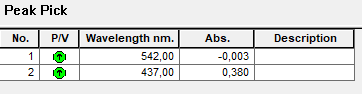 Gambar 1.Panjang Gelombang Maksimum KuersetinPenentuan panjang gelombang maksimum kuersetin dengan penambahan AlCl3 10%, Natrium Asetat 1M dan akuades, menghasilkan larutan berwarna kuning dan diperoleh panjang gelombang maksimum 437 nm. Panjang gelombang maksimum yang diperoleh termasuk dalam rentang panjang gelombang pada literatur yang berkaitan dengan warna larutan uji yaitupada rentang 435– 480 nm, warna yang diamati (warna komplementer) yaitu warna kuning.Hasil Penentuan Waktu Kerja (Operating time)Operating time bertujuan untuk mengetahui waktu pengukuran yang stabil. Waktu operasional ditentukan dengan mengukur hubungan antara waktu pengukuran dengan absorbansi larutan [10]. Pengukuran dilakukan setelah masing-masing sampel yang telah ditambahkan reagen lalu didiamkan selama masa inskubasinya pada ruangan. Penentuan operating time larutan baku kuersetin dilakukan segera setelah penambahan AlCl3 dan Natrium Asetat, diukur pada panjang gelombang maksimum 437 nm pada interval waktu 1 menit. Larutan tersebut mulai menghasilkan absorbansi yang stabil pada menit ke-26 dengan demikian dipilih waktu pendiaman selama 30menit sejak pencampuran sampel [9].Hasil Penentuan Kurva Kalibrasi KuersetinPenentuan kurva kalibrasi dengan penambahan ALCL310%, Natrium Asetat 1M, dan akuadest, untuk menentukan kadar flavonoid total kuersetin digunakan sebagai standard.Gambar 2. Kurva Kalibrasi Kuersetin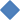 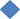 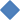 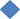 Tabel 2Hasil Penentuan Kurva Kalibrasi KuersetinPrinsip penentuan kadar flavonoid dengan menggunakan pereaksi aluminium klorida adalah terjadinya pembentukan kompleks antara aluminium klorida adalah terjadinya pembentukan kompleks antara aluminium klorida dengan gugus keto pada atom C-4 dan gugus flavon. Senyawa yang digunakan adalah sebagai standar penentuan kadar flavonoid ini adalah kuersetin, karena merupakan flavonoid golonganflavonol yang memiliki gugus keto pada atom C-4 dan ini juga gugus hidroksil pada atom c-3 dan C-5 yang bertetangga. Kuersetin digunakan sebagai standard pengukuran dikarenakan kuersetin merupakan senyawa golongan flavonol (bagiandari flavonoid).Hasil Penentuan Kadar Flavonoid Total Sampel Uji (Ekstrak Jerami Nangka)Nilai absorbansi dari ekstrak etanol jerami nangka yang diukur dengan spektrofotometri-visible diperoleh pada menitke 26 dan pengukuran dilakukan pengulangan sebanyak 4 kali yang selanjutnya disubsitusikan terhadap persamaan regresi kuersetin dan dihitung kadar flavonoid totalnya. Kadar flavonoid total dinyatakan dalam QE (Quercetin Equivalent) yaitu jumlah kesetaraan milligram kuersetin dalam1 gram sampel. Hasil penentuan kadar flavonoid total ekstrak etanol jerami nangka dapat dilihat pada Tabel 3.Tabel 3. Kadar Total Flavonoid dari Ekstrak Etanol Jerami NangkaKeterangan: Kadar total flavonoid yang diperoleh adalah kadar rata rata total flavonoid 4 kali pengulangan± standar deviasi (SD)Hasil penentuan kadar flavonoid dari ekstrak etanol jerami nangka yang diperoleh yaitu 114,7590±52, 1263mg QE/g ekstrak. Prinsip penentuan kadar flavonoid adalah adanya reaksi antara flavonoid dengan aluminium klorida 10% membentuk kompleks warna kuning[12]. Pengukuran absorbansi dilakukan dengan menggunakan spektrofometer UV-VIS dengan serapanmaksimum 437 nm. Warna yang dihasilkan dari larutan standar kuersetin adalah kuning. Semakin tinggi intensitas warna larutan uji, maka semakin tinggi pula kadar flavonoid dari sampel. Semakin tinggi kadar flavonoid maka molekul-molekul yang terdapat pada ekstrak tumbuhan semakin banyak sehingga molekul yang akan menyerap cahaya pada panjang gelombang tertentu juga semakin banyak. Oleh karena itu mengakibatkan nilai absorbansi semakin tinggi. Kadar flavonoid dalam tumbuhan berbeda-beda setiap bagian, jaringan dan umur tumbuhan,serta dipengaruhi oleh factor-faktor Lingkungan. Faktor-faktorini adalah temperature, nutrisi, ketersediaan air dan kadar CO2 pada atmosfer [11].KESIMPULANKadar flavonoid total ekstrak etanol jerami nangka dapat ditentukan dengan metode spektrofotometri UV-VIS. Kadar total flavonoid dari ekstrak etanol jerami nangka yang ditentukan secara spektrofotometri Visible adalah 114,7590 ±52, 1263mg QE/g ekstrak.DAFTAR PUSTAKADalimartha Setiawan. 2000. Atlas Tumbuhan Obat Indonesia. Bogor; Trobus Dikutip dari jurnal RizkyYuliantidkk.Choirul. 2003. Berita biologi:Jurnal Ilmiah Nasional.Pusat Penelitian Biologi, Vol. 6 No.4.Artanti, N.,Ma’arifa,Y.,Hanafi,N.,2006, Isolationand Identification of Active Antioxidant Coumpound from Star Fruit(Averrhoacarambola) Mistletoe (Dendrophthoepentandra (L.) Miq.) Ethanol Extract, Journal of Applied Scienes6 (8): 1659-1663.Sumarni, Murti. 2011. Pengaruh Emplyee Retention Terhadap Turnover Intention dan Kinerja Karyawan, Akmenika UPY. Vo. 8.Sidauruk,MutiaraY.2003. Studi Pembuatan Selai Campuran Dami Nangka (Artocarpus heterophyllus) Dengan Belimbing Wuluh (Averrhoa bilimbí L.)(Skripsi). Sumatra Utara:Universitas Sumatra UtaraPatil,V,M.2013. Machine Milking Of Cattle And Buffaloes.B.V.Sc.&A.H. Courses As Per The Veterinary Council Of India –Minimum Standards Of Veterinary Education Regulations. Lppm 111.Https://Sites.Google.Com/Site/Viveklpm/Home (Diakses Pada Tanggal 14 Maret 2017 Pukul 16:52 WIB)Pasaribu, S. P., Eva, M., &Boby, S. N. 2008.Uji Fitokimia, Toksisitas dan Aktivitas Antibakteri Ekstrak Etanol Batang Jarak Cina (Jatropha multifida L.).Jurnal Kimia Mulawarman, 5(2).Candrika.2006.Hypoglycaemic Action Of The Flavanoid Fraction of Artocarpus heterophyllus Leaf.Afr. J. Trad. CAM, 3(2): 42-50.Ersam, T., 2001, Senyawa Kimia Makromolekul beberapa Tumbuhan Artocarpus Hutan Tropika Sumatera Barat, Disertasi ITB, Bandung.Heyne, K.,1987,Tumbuhan Berguna Indonesia, Volume II,Yayasan Sarana Wana Jaya: Diedarkan oleh Koperasi Karyawan, Badan Litbang Kehutanan, Jakarta.Neldawati,Ratnawulan,dan Gusnadi.2013. Analisis Nilai Absorbansi dalam Penentuan Kadar Flavonoid	untuk	Berbagai	Jenis	Daun	tanaman obat.http://ejournal.unp.ac.id/students/index.php/fis/article/download/756/513.html, diaksestanggal 4 Mei 2015Kamboh, et al. 2015.Flavonoids: Health Promotion Phytochemicals for Animal Production A- review. Journal of Animal Health and Production. January Volume 3 Issue 1. ISSN 2308- 2801.Koosha, Alshawsh MA,LooiYC, Seydan A, MohamedZ, 2016, AnAssociation Maponthe Effect of Flavonoidson the Singnaling Pathwaysin Colorectal Cancer, International Jurnal of Medical Sciences, Vo. 13, Hal.374-384.NoPemeriksaanSimplisia1Alkaloid-2Flavonoid+3Tanin+4Saponin+5Triterpenoid/Steroid-SampelKonsentrasi (µg/ml)(X)Absorbansi (Y)PersamaanregresiKuersetin100,267y = 0,02319x + 0,0437Kuersetin200,499y = 0,02319x + 0,0437Kuersetin300,756y = 0,02319x + 0,0437Kuersetin400,972y = 0,02319x + 0,0437Kuersetin501,199y = 0,02319x + 0,0437Larutan UjiVolume Larutan Sampel(ml)Kadar Flavonoid Total (mg/g)Rata-rata Kadar Flavonoid Total (mg QE/g ekstrak)Ekstraketanoljeramin angka50160,1104114,7590 ±52,1263Ekstraketanoljeramin angka50130,8299114,7590 ±52,1263Ekstraketanoljeramin angka50169,4268114,7590 ±52,1263Ekstraketanoljeramin angka50168,0959114,7590 ±52,1263